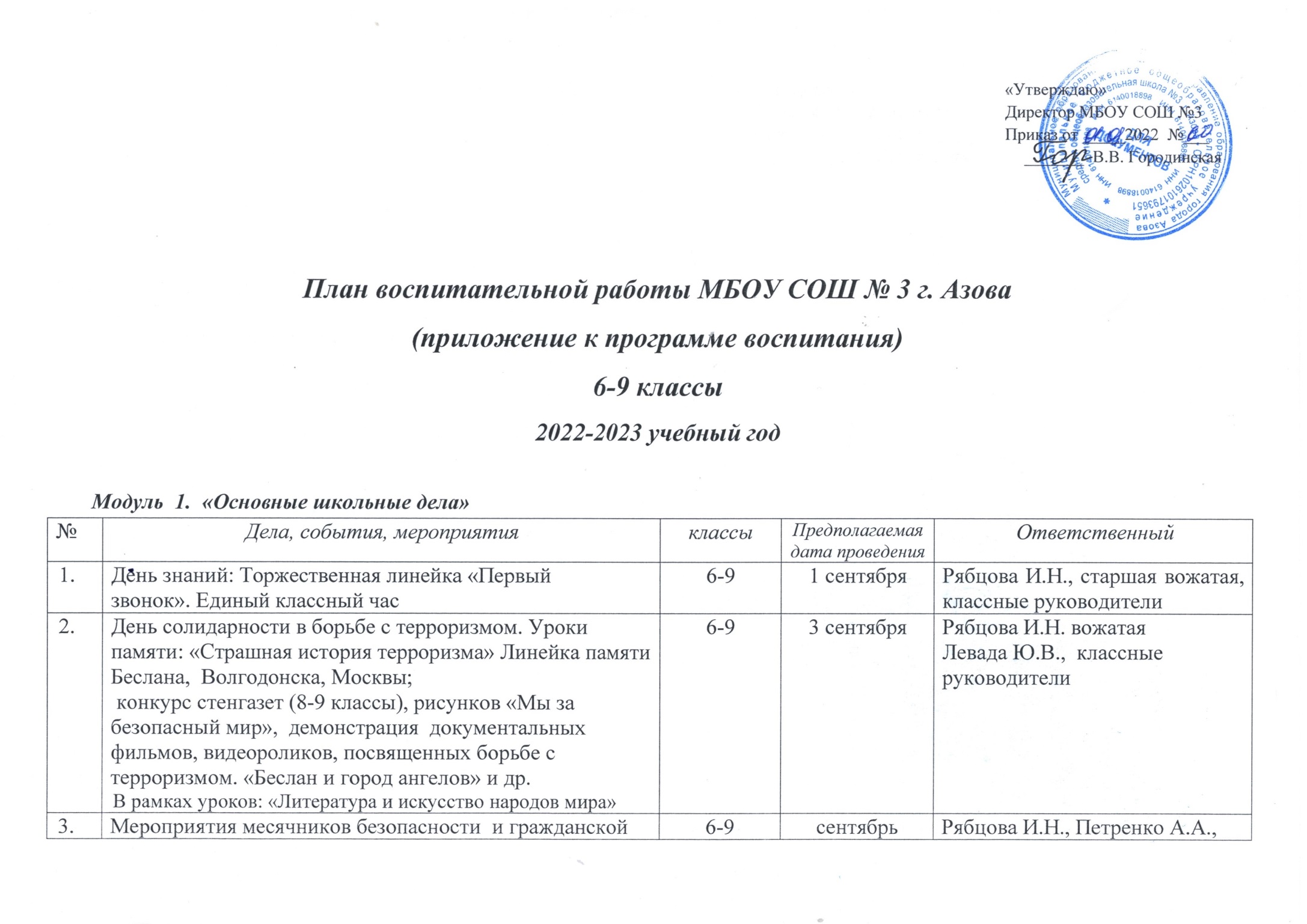 Модуль  2.  «Классное  руководство»  (согласно индивидуальным  планам работы классных руководителей, а также общие ключевые моменты, касающиеся деятельности каждого классного руководителя)Перечень обязательных классных часов.Модуль  3. «Внеурочная  деятельность» Модуль   4.   «Урочная деятельность» (согласно индивидуальным  планам работы учителей-предметников)Модуль  5.  «Самоуправление» Модуль 6.  «Детские общественные объединения»Модуль  7.  «Экскурсии, походы»  Модуль 8.  «Профориентация»Модуль 9. «Школьные медиа» Модуль 10. «Организация предметно-пространственной среды»Модуль 11. «Взаимодействие  с родителями (законными представителями)»Модуль 12.  «Профилактика и безопасность»Модуль 13. «Экологическое воспитание».защиты детей (по профилактике ДДТТ, пожарной безопасности, экстремизма, терроризма, разработка   схемы-маршрута «Дом-школа-дом» (5 класс), учебно-тренировочная  эвакуация учащихся из здания)Юрочкин С.А., классные руководителиУчастие в мероприятиях, посвященных Дню города»6-9сентябрьРябцова И.Н. вожатая Левада Ю.В. , классные руководители, учителя технологииДни здоровья6-9один раз в четвертьРябцова И.Н. вожатая Левада Ю.В. , классные руководители, учителя физкультурыУчастие во всероссийском  субботнике  «Зеленая Россия»6-9сентябрь апрельРябцова И.Н. вожатая Левада Ю.В. , классные руководители, учителя технологииДень учителя в школе: акция по поздравлению учителей, учителей-ветеранов педагогического труда, День самоуправления, концертная программа, выставка рисунков «Мой любимый учитель».6-95 октябряРябцова И.Н. вожатая Левада Ю.В.,  Анищенко Т.В., классные руководителиЛекция: «О вреде курения, алкоголя и наркотических веществ»6-8октябрь, апрельзам. директора по ВР Рябцова И.Н., нарколог Ряскова Т.Р. Неделя ЗОЖ: дни здоровья, акция «Спорт – альтернатива пагубным привычкам», игровые турниры по волейболу, пионерболу, классные часы о здоровом образе жизни, лекции о правильном питании и т.д.6-9октябрь,мартСоц. педагог Мисюра А.В.,  зам директора по ВР Рябцова И.Н., учителя физкультуры, биологии, классные руководителиШкольный этап Всероссийской олимпиады школьников6-9октябрь-ноябрьруководители методических объединений учителейМероприятия месячника взаимодействия семьи и школы: выставка рисунков, фотографий «Мама, папа, я – отличная семья!», акции по поздравлению мам с Днем матери, классные концерты.6-9ноябрь          (к 27.11.2022)классные руководители, Анищенко Т.В.Международный день толерантности6-816.11.2022ШУПР, педагог-психолог, классные руководителиМероприятия месячника правового воспитания и профилактики правонарушений. Единый день профилактики правонарушений и деструктивного поведения (правовые, профилактические игры, беседы и т.п.)6-9ноябрь - декабрьМисюра А.В., Ермолаенко А.Н., Уполномоченный по правам ребенкаГородские и школьные субботники, уборка классных кабинетов6-9в конце четвертиРябцова И.Н., вожатая, классные руководителиГородской открытый конкурс «Креатив – 2022»6-9декабрьучителя технологииГородской конкурс-выставка работ декоративно-прикладного творчества обучающихся образовательных учреждений  «Ёлочная игрушка»6-8декабрьучителя технологииМероприятия недели эстетического воспитания в школе. Новый год в школе: украшение кабинетов, оформление окон, коридоров, поделок, праздничная программа.6-921-27 декабряклассные руководители, Анищенко Т.В., Левада Ю.В., учителя технологииМероприятия месячника гражданского и патриотического воспитания согласно плану. Уроки мужества.6-9январь-февральзаместитель директора по ВР, классные руководители, учитель музыки Анищенко Т.В., старшая вожатая Левада Ю.В.Предметные недели.6-9в течение годаруководители методических объединений учителейИзготовление поделок к городским мероприятиям, выставкам на противопожарную тематику6-8в течение годаучитель труда, Левада Ю.В.,классные руководителиМероприятия, посвященные 8 Марта:- Часы общения «Перед матерью в вечном долгу»- Праздничный концерт для сотрудниц школы.- Организация и проведения праздника «Мамочка моя»6-9мартзаместитель директора по ВР, классные руководители, учитель музыки Анищенко Т.В., старшая вожатая Левада Ю.В.Цикл мероприятий ко Дню Космонавтики:Классные часы: «Если очень захотеть...»,  конкурс рисунков,  конкурс газет,посвященных Дню Космонавтики.6-88-12 апрелязаместитель директора по ВР,классные руководители, старшая вожатая,Соревнование – конкурс «Спорт вместо наркотиков»6-9апрельучителя физкультурыЧас памяти «День участников ликвидации последствийрадиационных аварий и катастроф и памяти жертв этихаварий и катастроф»6-926.04.2023заместитель директора по ВР, классные руководители, старшая вожатая Левада Ю.В.День Победы: Линейка, смотр строя и песни, акции «Бессмертный полк», «С праздником, ветеран!»,  изготовление плакатов, концерт в ГДК, проект «Окна Победы» и др.6-95-9 маязаместитель директора по ВР, классные руководители, учитель музыки Анищенко Т.В., старшая вожатая Левада Ю.В., учитель ОБЖ  петренко А.А., Юрочкин С.А.Торжественная линейка «Последний звонок»6-925 маязаместитель директора по ВР, классные руководители, учитель музыки Анищенко Т.В., старшая вожатая Левада Ю.В.,№Дела, события, мероприятияклассыПредполагаемая дата проведенияОтветственныйВыявление  неблагополучных, неполных, малообеспеченных семей, детей, состоящих под опекой6-9сентябрь - октябрьклассные руководители, социальный педагогВыявление учащихся, склонных к употреблению алкоголя, наркотиков, токсических веществ, табакокурению и постановка их на внутришкольный учет (анкетирование, личные беседы, тренинги, психологическое тестирование и др.)6-9сентябрь - октябрьклассные руководители, социальный педагог Проведение операции «Занятость несовершеннолетних» (вовлечение в кружки, объединения, секции)6-9сентябрьзаместитель директора по ВР, классные руководителиПроведение тематических классных часов:6-9в течение года(по графику классных  часов) классные руководителиДень матери:классные часы по теме: «Культура семейных отношений»6-9ноябрьмартзаместитель директора школы по ВР, классные руководители№ п/пНазвание темыОсновное содержаниеФорма проведенияСрокиИсполнители (соисполнители)ОСНОВНАЯ ШКОЛАОСНОВНАЯ ШКОЛАОСНОВНАЯ ШКОЛАОСНОВНАЯ ШКОЛАОСНОВНАЯ ШКОЛАОСНОВНАЯ ШКОЛА6 класс 6 класс 6 класс 6 класс 6 класс 6 класс Правовое просвещение (1 раз в четверть)Правовое просвещение (1 раз в четверть)Правовое просвещение (1 раз в четверть)Правовое просвещение (1 раз в четверть)Правовое просвещение (1 раз в четверть)Правовое просвещение (1 раз в четверть)1Порядок в обществеГосударство на страже. Правоохранительные органы, задачи и функции. Подразделение по делам несовершеннолетних. Правонарушения подростков и их возможные последствия. За что ставят на учет в полицию? Правопорядок в школе. За что ставят на внутришкольный учетУрок-пресс-конференциямартКлассный руководитель, сотрудник ПДН, ШУПР,родители2Осторожно, конфликт!Правила и нормы поведения. Нарушения норм и их последствия.  Ст. 115, 116 УК РФ (нанесение вреда здоровью небольшой степени тяжести, побои). Способы разрешения конфликта. Школьная служба примирения (медиации)Беседа с элементами тренинганоябрьКлассный руководитель, ШУПР3Школьное самоуправление Что такое самоуправление и для чего оно нужно. Кто управляет школой. Устав школы о школьном самоуправлении. Право ребенка на участие в управлении образовательным учреждением.  Активная и социально ориентированная жизненная позиция. Как стать членом школьного самоуправленияКруглый столсентябрьКлассный руководитель, члены школьного самоуправления4Право и здоровье  О праве ребенка на защиту здоровья. Здоровый образ жизни. Полезный досуг. Вредные привычки и как им противостоять. Что говорит о вредных привычках закон? Как сказать «нет».  Ответственность за курение, употребления алкоголя, ПАВДиспут с элементами тренинга отказаапрельКлассный руководитель, ШУПР, сотрудник ПДН, наркологИнформационная безопасностьИнформационная безопасностьИнформационная безопасностьИнформационная безопасностьИнформационная безопасностьИнформационная безопасность5«Интернет и природа»;формирования информационной культуры как фактора обеспечения информационной безопасности, организация просветительской работыКлассный часянварьКлассный руководительПрофилактика ПАВПрофилактика ПАВПрофилактика ПАВПрофилактика ПАВПрофилактика ПАВПрофилактика ПАВ6«Вещества, вызывающие зависимость»Знакомство с понятием и видами зависимостей, с их негативным воздействием на организм человека. Вредные химические вещества, вызывающие зависимость, употребление которых приводит к разрушению психики человека. обобщить полученные ранее знания по  проблеме, сформировать установку на здоровый образ жизни, изучить мифы и реальные факты, касающиеся ПАВ. .Классный час с показом видеоматериаловдекабрьКлассный руководитель, сотрудник наркологического диспансераАнтитеррористическое мероприятиеАнтитеррористическое мероприятиеАнтитеррористическое мероприятиеАнтитеррористическое мероприятиеАнтитеррористическое мероприятиеАнтитеррористическое мероприятие7«Формирование навыков толерантного отношения к окружающим». Воспитание у учащихся уважительного отношения к традициям и особенностям представителей других народов и культур.диспутоктябрьКлассный руководитель7 класс 7 класс 7 класс 7 класс 7 класс 7 класс Правовое просвещение (1 раз в четверть)Правовое просвещение (1 раз в четверть)Правовое просвещение (1 раз в четверть)Правовое просвещение (1 раз в четверть)Правовое просвещение (1 раз в четверть)Правовое просвещение (1 раз в четверть)1Я – гражданин России  Конституция – основной закон нашей страны. Гражданство. Что значит быть гражданином. Паспорт гражданина РФ. Почему паспорт выдается в 14 лет? Как получить паспорт. Как поступить в случае утраты паспорта, других документов?Урок-конференциядекабрьКлассный руководитель, ШУПР2Как реализовать право ПРАВИЛЬНО Правоспособность и дееспособность. Частичная дееспособность подростка. Права и ответственность несовершеннолетних с 14 лет.  Составление памяток: «Имею право и могу им воспользоваться» и «Несу ответственность по закону»Беседа с элементами тренинга, работа в группахоктябрьКлассный руководитель, ШУПР3Законы на стражеКодекс об административных правонарушениях. Уголовный кодекс. 20 уголовных статей, по которым ответственность наступает с 14 лет. Центр временного содержания несовершеннолетних правонарушителей. Учебно-воспитательные учреждения закрытого типа  Конкурс проектов февральКлассный руководитель, ШУПР4Как не стать жертвой преступления Преступления против личности и собственности. Подозрительные ситуации. Безопасные маршруты. Чего опасаться в интернете. Составление общих правил безопасностиДиспут с элементами тренинга, работа в группахмайКлассный руководитель, ШУПРИнформационная безопасностьИнформационная безопасностьИнформационная безопасностьИнформационная безопасностьИнформационная безопасностьИнформационная безопасность5«Интернет в современной школе»;Освещение проблем безопасности при использовании детьми сети Интернет, потенциальных рисках при использовании Интернета, путях защиты от сетевых угроз, о проблеме интернет - зависимости, о правилах поведения в социальных сетях.. Классный час-инструктажсентябрьКлассный руководитель, преподаватель информатикиПрофилактика ПАВПрофилактика ПАВПрофилактика ПАВПрофилактика ПАВПрофилактика ПАВПрофилактика ПАВ6«Я умею говорить «Нет!»развить навыки уверенного отказа от предложения психоактивных. веществ. обсуждение ситуации, когда детей принуждают курить, употреблять.Классный час с элементами тренинга.январьКлассный руководитель, психологАнтитеррористические мероприятияАнтитеррористические мероприятияАнтитеррористические мероприятияАнтитеррористические мероприятияАнтитеррористические мероприятияАнтитеррористические мероприятия7«Богатое многообразие мировых культур» Расширить кругозор школьников о многообразии культур народов России, их взаимосвязях, а также уникальности и неповторимости национальных культур.Классный часмартКлассный руководитель8 класс 8 класс 8 класс 8 класс 8 класс 8 класс Правовое просвещение (1 раз в четверть)Правовое просвещение (1 раз в четверть)Правовое просвещение (1 раз в четверть)Правовое просвещение (1 раз в четверть)Правовое просвещение (1 раз в четверть)Правовое просвещение (1 раз в четверть)1Право, свобода, ответственность Право как мера свободы и ответственности. Это сложное право быть свободным. Ответственность за нарушение прав и свобод. Уголовное правоКруглый столсентябрьКлассный руководитель, ШУПР2Право на трудЗакон о защите детского труда. Трудоустройство несовершеннолетних. Трудовые права несовершеннолетних по Трудовой договор. Где и кем может работать несовершеннолетний? Куда пойти работать в свободное от учебы времяБеседа с элементами тренинга, ноябрьКлассный руководитель, сотрудники центра занятости, ШУПР3Волонтерство: мода или добро? Доброта, сопереживание, милосердия. История волонтерского движения. Волонтерство сегодня. Волонтерские и общественные организации нашего городаДиспут с элементами ролевой игрымартКлассный руководитель, ШУПР, волонтеры4Экстремизм – угроза обществуМежнациональные отношения. Этнические конфликты.  Радикализм. Религиозный терроризм. Миролюбие, веротерпимость, толерантность. Ответственность за проявления экстремизма, терроризма. Проблемы общения. Приемы эффективного общенияКонкурс презентацияапрельКлассный руководитель, ШУПР, родителиИнформационная безопасностьИнформационная безопасностьИнформационная безопасностьИнформационная безопасностьИнформационная безопасностьИнформационная безопасность5«Интернет и моё здоровье».Обеспечение информационной безопасности школьников путем привития им навыков ответственного и безопасного поведения в современной информационно – телекоммуникационной среде, разработка вместе с детьми рекомендации для сохранения здоровья при работе за компьютером; Дополнительные мероприятия: анкетирование обучающихсяПрактикуммайКлассный руководитель, преподаватель информатикиПрофилактика ПАВПрофилактика ПАВПрофилактика ПАВПрофилактика ПАВПрофилактика ПАВПрофилактика ПАВ6Есть повод подумать.Яд, который действует не сразуФормирование отрицательного отношения к употреблению наркотиков в среде сверстников. Создать условия для организации молодёжного антинаркотического движения. Помочь спланировать деятельность органов ученического самоуправления по профилактике ПАВ. Формировать толерантное отношение к себе и окружающим. ДиспутмартКлассный руководитель, представитель наркологического центраАнтитеррористические мероприятияАнтитеррористические мероприятияАнтитеррористические мероприятияАнтитеррористические мероприятияАнтитеррористические мероприятияАнтитеррористические мероприятия7«Осторожно, экстремизм!»  Дать учащимся представление о понятии экстремизма, выяснить причины возникновения экстремизма и терроризма. Развивать умение ораторского искусства через выступления, подготовленные учащимися; прививать навыки самостоятельной работы.диспутмайКлассный руководитель9  класс 9  класс 9  класс 9  класс 9  класс 9  класс Правовое просвещение (1 раз в четверть)Правовое просвещение (1 раз в четверть)Правовое просвещение (1 раз в четверть)Правовое просвещение (1 раз в четверть)Правовое просвещение (1 раз в четверть)Правовое просвещение (1 раз в четверть)1Моя будущая семьяЗаконы о праве на семейную жизнь. Семейное право. Для чего нужна семья? Семья и брак. Семейный кодекс РФ. Добрачное поведение.  Права и обязанности членов семьи. Риски гражданского брака. Проблема неполных семей. Домашнее насилиеКруглый столсентябрьКлассный руководитель, ШУПР, родители2Все - в суд?Право на справедливый суд. В каких случаях следует обращаться в суд? В какой именно суд следует обращаться? Защита своих прав в суде. Мое право на адвокатаДеловая иградекабрьКлассный руководитель, ШУПР, юристы3Профессиональное образование Право на получение профессионального образования. Виды профессионального образования. Государственные и негосударственные образовательные учреждения. Бесплатное профессиональное образование. Платные образовательные услуги. Оформление налоговых вычетов при получении платного профессионального образованияЯрмарка профессийапрельКлассный руководитель, сотрудники центра занятости, ШУПР4Права в международных 
и российских законодательных  актах в области защиты прав человекаКонвенция ООН о правах ребенка, Всеобщая декларация прав человека ООН, Европейская конвенция о защите прав человека и основных свобод, Федеральный закон  от 24.07.1998  124-ФЗ «Об основных гарантиях прав ребенка в Российской Федерации», Федеральный закон от 24.06.1999 №120-ФЗ «Об основах системы профилактики безнадзорности и правонарушений несовершеннолетних»;Брейн рингянварьКлассный руководитель, ШУПР, юристыИнформационная безопасностьИнформационная безопасностьИнформационная безопасностьИнформационная безопасностьИнформационная безопасностьИнформационная безопасность5«Интернет и моя будущая профессия»Приучать подростка не «проводить время» в Интернете, а активно пользоваться полезными возможностями сети, просветительская работа среди обучающихся; профилактика правонарушений среди подростков;Классный часмартКлассный руководительПрофилактика ПАВПрофилактика ПАВПрофилактика ПАВПрофилактика ПАВПрофилактика ПАВПрофилактика ПАВ6«Модные убийцы»создание в подростковой среде ситуации, препятствующей злоупотреблению ПАВ, формирование активной жизненной позиции;. Объективное информирование о многообразии наркотических веществ и их воздействии.Классный часоктябрьКлассный руководитель, представитель наркологического центраАнтитеррористические мероприятияАнтитеррористические мероприятияАнтитеррористические мероприятияАнтитеррористические мероприятияАнтитеррористические мероприятияАнтитеррористические мероприятия7«Профилактика экстремистских проявлений в молодежной среде»учить детей анализировать события, делать выводы, уметь убедительно и аргументировано доказать свою точку зрения.ДиспутноябрьКлассный руководитель, сотрудник правоохранительных органов№Дела, события, мероприятияклассыПредполагаемая дата проведенияОтветственныйВыборы лидеров, активов  классов, распределение обязанностей.6-9сентябрьклассные руководителиВовлечение детей в первичное отделение РДШ6-8сентябрьклассные руководителиВыборы представителей классов  в  Совет старшеклассников.9сентябрьклассные руководителиЕдиный день выборов в школьное самоуправление.9октябрьРябцова И.Н., Левада Ю..В, классные руководителиРабота в соответствии с обязанностями6-9В течение годаклассные руководителиДень ученического самоуправления «С любовью  к Вам, Учителя» 6-9октябрьРябцова И.Н., Левада Ю..В, классные руководители, учителя-предметникиУчастие в акции «Мы выбираем жизнь!»6-9октябрьзаместитель директора школы по ВР, педагог-психолог,  соц. педагог, старшая вожатаяРабота в соответствии с обязанностями в классном самоуправлении6-9в течение годаклассные руководителиАкция «День борьбы со СПИДом» 8-9декабрь заместитель директора школы по ВР, педагог-психолог,  соц. педагог, старшая вожатаяДни большой профилактики к Всемирному Дню здоровья6-9апрельзаместитель директора школы по ВР, педагог-психолог,  соц. педагогОтчет перед классом о проведенной работе (в рамках классного и школьного самоуправления)6-9майклассные руководителиОбщешкольное отчетное собрание учащихся:  отчеты членов Совета обучающихся школы о проделанной работе. Подведение итогов работы за год6-9майзаместитель директора по ВР№Дела, события, мероприятияклассыПредполагаемая дата проведенияОтветственныйБлаготворительная акция «Рука другу»6-9октябрьотряд волонтёров, старшая вожатая Левада Ю.В.Акция «Сохрани дерево» (сбор макулатуры)6-9октябрьЛевада Ю.В., Совет старшеклассниковУчастие в проектах и акциях РДШ6-9в течение годаруководитель РДШ Мисюра А.В.Гражданско-патриотическая акция «Мой флаг»8-9декабрьСовет старшеклассников«Добротайм» 9в течение годаотряд волонтёров, старшая вожатая Левада Ю.В.Участие в акции «Вахта памяти»:9майотряд волонтёров, старшая вожатая Левада Ю.В., Колмаков М.А.Акция «Блокадный хлеб»6-9январьотряд волонтёров, старшая вожатая Левада Ю.В.Городская акция «Покормите птиц зимой»6-7декабрь,  мартчлены кружка «Техническое творчество» Роженко С.Н.Городской экологический слет «Чистые берега»9апрельотряд волонтёров, старшая вожатая Левада Ю.В., Колмаков М.А.Акция «Добрая суббота»6-9в течение годаотряд волонтёров, старшая вожатая Левада Ю.В., Мисюра А.В.№Дела, события, мероприятияклассыПредполагаемая дата проведенияОтветственныйПосещение городских концертов в ГДК и ДДТ6-9в течение годаклассные руководителиЭкскурсия в школьный музей 6в течение годаруководитель школьного музея Малыгина Е.В.Поездки на представления в театры города Ростова-на - Дону6-9в течение годаклассные руководителиЭкскурсии в музеи города, пожарную часть, предприятия6-9в течение годаклассные руководителиТуристические походы «Поход выходного дня»6-9в течение годаклассные руководителиТуристические поездки  по городам Ростовской области: Старочеркасск, Новочеркасск, Таганрог, Танаис и др.6-9каникулярное времяклассные руководителиПоездки по городам-героям: Волгоград, Новороссийск, Москва, Севастополь, Петербург 8-9каникулярное времяклассные руководители№Дела, события, мероприятияклассыПредполагаемая дата проведенияОтветственныйОформление стенда «Куда пойти учиться»9в течение годаРябцова И.Н., Левада Ю.В., классные руководители 9-х классовВстречи с представителями средних специальных учебных заведений и вузов9в течение годаРябцова И.Н.Информирование  обучающихся о Днях открытых дверей в  средних и высших учебных заведениях9в течение годаКлассные руководителиТестирование с целью выявления профессиональных наклонностей учащихся8-9ноябрьКурлова М.Е.Всероссийский урок занятости9согласно городскому плануклассные руководители 9-11 классовГородской конкурс творческих проектов «Моя профессия – мой будущий успех»9согласно городскому плануклассные руководители 9-11 классовЭкскурсии учащихся в средние профессиональные учебные заведения  города.9в течение годаклассные руководителиЭкскурсии учащихся на промышленные предприятия города.6-9в течение годаклассные руководителиКлассные часы, беседы с выпускниками школы о правилах приема в ВУЗы и средние специальные учебные заведения.6-9в течение годаклассные руководителиОрганизация летней практики учащихся 6-8летние каникулыклассные руководителиОрганизация бригады учащихся, осуществляющей косметический ремонт школы 8, 9летние каникулыРябцова И.Н., заместитель директора по АХЧ №Дела, события, мероприятияклассыПредполагаемая дата проведенияОтветственныйОсвещение школьных мероприятий на страницахсоцсетей.6-9В течение года старшая вожатая Левада Ю.В., классные руководители, школьное ученическое самоуправлениеВыпуск газет, посвященных памятным датам6-9В течение года старшая вожатая Левада Ю.В., школьное ученическое самоуправлениеВыпуск стенгазет, буклетов, посвященных Дню борьбы с курением8-9Ноябрь,мартстаршая вожатая Левада Ю.В., школьное ученическое самоуправлениеВыпуск стенгазет ко Дню Героя Отечества79.12.2022Классные руководителиВыпуск листовок и буклетов, о вреде наркотиков, алкоголя.8-9В течение года старшая вожатая Левада Ю.В., школьное ученическое самоуправлениеКонкурс рисунков и плакатов: «Молодежь против наркотиков».  «Мир без наркотиков»«Скажем терроризму: «НЕТ!»9810 ноябрьапрель заместитель директора школы по ВР, старшая вожатая Левада Ю.В., учитель рисования Бредковская Ю.В.Выставки тематической литературы «Права человека и права ребенка»6-9ноябрь - декабрьбиблиотекарь школы Бабанская З.И.Видео-, фотосъемка классных мероприятий.6-9в течение годаклассные руководители№Дела, события, мероприятияклассыПредполагаемая дата проведенияОтветственныйВыставки рисунков, фотографий творческих работ, посвященных событиям и памятным датам6-9в течение годаБредковская Ю.В.Оформление стендов к памятным датам, профориентационной и  профилактической направленности6-9в течение годазаместитель директора по ВРОформление классных уголков6-9в течение годаклассные руководителиТрудовые десанты по уборке территории школы6-9в течение годаклассные руководителиПраздничное украшение кабинетов, коридоров, окон 6-9в течение годастаршая вожатая Левада Ю.В. классные руководителиПредметные недели6-9в течение годаруководители методических объединений учителей, учителя-предметники№Тема мероприятияклассыПредполагаемая дата проведенияОтветственныйОбщешкольное родительское собрания6-92 раза в годДиректор, заместитель директора по ВР, социальный педагог, психологКлассные родительские собрания 6-91 раз в четвертьклассные руководителиПрактикум для родителей «Организация внеурочной деятельности»6-92 раза в годклассные руководителиПедагогическое просвещение родителей по вопросам воспитания детей. Родительский всеобуч ( лекторий)  «Влияние сети Интернет на формирование мировоззрения детей» «Безопасность детей - забота родителей»«Толерантность – основа взаимоотношений в детской среде»;  «Подросток и ПАВ»; «Подростковый возраст: кризисные состояния и пути их преодоления»;«Формирование бесконфликтных взаимоотношений с детьми среднего школьного возраста»  (в соответствии с планом работы классного руководителя)Лекторий для родителей:«Что делать, если ребёнок стал жертвой буллинга» «Возрастные особенности подросткового периода». «Правила общения с девятиклассником».	 ««Как пережить экзамен».6-967,8967,8991 раз в четвертьклассные руководители, привлеченные специалистыИнформационное оповещение через школьный сайт и родительские группы в соцсетях.6-9В течение годаЗаместитель директора  по ВР, классные руководители.Индивидуальные консультации6-9В течение годаКлассные руководители, педагог-психолог, ШУПРИндивидуальные беседы с родителями:  «Об обязанностях по воспитанию»6-9в течение годаклассные руководителиУчастие родителей в проведении общешкольных, классных мероприятий: «Спаси дерево»,  «День матери»,  «Бессмертный полк»,  Новогодние праздники, «Мама, папа, я – отличная семья!», классные «огоньки» и др.6-9в течение годаклассные руководителиРабота Совета профилактики с неблагополучными семьями по вопросам воспитания, обучения, материального содержания детей6-9по мере необходимостидиректор, заместитель директора по ВР, социальный педагог, психолог, преподавателиРабота социально-медикопедагогической комиссии6-9по мере необходимостиСоциальный педагог, психологОсуществлять с помощью родителей работу по профориентации (беседы, встречи, экскурсии на предприятия)8-9в течение годазаместитель директора по ВР классные руководителиПривлечение родителей к организации классных, школьных мероприятий.6-9в течение годазаместитель директора по ВР классные руководителиАнкетирование родителей.6-9октябрьапрельзаместители директора по ВР классные руководители, социальный педагог№Тема мероприятияклассыПредполагаемая дата проведенияОтветственный1.Всероссийский открытый урок «ОБЖ» (урок подготовки детей к действиям в условиях различного рода чрезвычайных ситуаций)6-91.09.2022 Петренко А.А., Юрочкин С.А. классные руководители2.Составление социального паспорта класса, школы6-9сентябрьЗаместитель директора по ВР, классные руководители3.Выявление учащихся, склонных к употреблению алкоголя, наркотиков, токсических веществ, табакокурению и постановка их на внутришкольный учет (анкетирование, личные беседы, тренинги, психологическое тестирование и др.)6-9сентябрь Классные руководители, социальный педагог, педагог-психолог4. Проведение операции «Занятость несовершеннолетних» (вовлечение в кружки, объединения, секции)6-9сентябрьЗаместитель директора по ВР, классные руководители5.Проведение инструктажей по восьми направлениям6-9В начале учеб-ного и календар-ного года; перед выходом на каникулыКлассные руководители, преподаватель ОБЖ6.Лекция: «О вреде курения, алкоголя и наркотических веществ»6-8 классыСогласно городскому графику Заместитель директора по ВР, врач - нарколог7.Неделя безопасности дорожного движения6-8сентябрьРуководитель отряда ЮИД старшая вожатая Левада Ю.В.8.Всероссийский урок «ОБЖ», приуроченный ко дню гражданской обороны РФ7-94.10.2022Петренко А.А., Юрочкин С.А. классные руководители9.Всероссийский урок «ОБЖ», приуроченный к празднованию Всемирного Дня ГО7-91.03.2023Петренко А.А., Юрочкин С.А.  классные руководители10Всероссийский урок «ОБЖ» (День пожарной безопасности)6-9К 30.04.2023Петренко А.А., Юрочкин С.А.  классные руководители№Темы и направления работыСроки выполненияОтветственныеВ повестку дня родительских классных собраний включать вопросы экологического воспитания учащихся «Как сохранить здоровье ребенка»,«Влияние телевидения и компьютерных игр на здоровье школьника»,«Домашняя экология».«Как воспитать любовь к природе»согласно плану классных руководителей классные руководители, члены родительского комитетаРабота кружка «Юный эколог» Уроки биологии, окружающий мирв течение годаучителя биологииНаблюдения за жизнью природы (календарь природы, народные приметы).в течение годаучителя биологииСоздание медиатеки учебных и методических материалов по экологическому образованию и воспитанию в течение годаУчителя-предметникиГородской слет юных экологов: «Край, в котором мы живем"сентябрьУчителя биологииМуниципальный этап областного конкурса творческих работ учащихся «Природа и фантазия»сентябрьБредковская Ю.В., учителя биологииМуниципальный этап Всероссийского конкурса юных исследователей окружающей средыноябрьУчителя биологииМуниципальный этап Всероссийской олимпиады и молодежи  олимпиады учебно-исследовательских проектов детей и молодежи по проблемам окружающей среды «Человек-Земля-Космос»декабрьОвсянникова И.Н., Харсеева Е.М., учителя биологииГородская природоохранная акция «Добрая зима для птиц»декабрьУчителя биологии, технологии, начальной школыУроки мужества с просмотром фильма «Уроки мирного атома»,  с приглашением членов организации инвалидов «Союз Чернобыль»апрельРябцова И.Н., учитель химии, классные руководителиМуниципальный этап по проведению мероприятий в рамках Всероссийской акции «Россия – территория Эколят – молодых защитников природы»апрельРуководитель экологического кружка Селиванова Ю.АОбустройство  территории школыв течение годаЗаместитель директора по АХЧ,  Рябцова И.Н., классные руководители, Посадка зеленых насаждений на территории школы, уход за нимивесна, осеньЗаместитель директора по АХЧ,  Рябцова И.Н., классные руководителиРабота кружка  «Юный эколог»согласно плану работы кружкаРуководитель экологического кружка Селиванова Ю.АСоздание постоянно действующей выставки литературы по экологической тематике в школьной библиотекев течение годабиблиотекарь Бабанская З.И.Классные часы «Красная книга» - 6 кл.«Охрана животных» - 7 кл. «Человек и окружающая среда» - 8 кл.«Экология жилища» (урок-исследование 9 кл.)в течение годаУчителя начальных классов, Селиванова Ю.А., классные руководителиОсенний карнавал «Золотая осень »ноябрьРябцова И.Н. вожатая Левада Ю.В., классные руководителиВыпуск школьной экологической газеты по календарю экологических датв течение годаРуководитель экологического кружка Селиванова Ю.А.,Выпуск буклетов по ЗОЖв течение годаУчителя начальных классов, учителя трудового обучения, учителя биологииАкции: 1 апреля – День птиц ( «Птичьи разговоры»; постройка и развешивание скворечников - «Помоги птицам», постройка кормушек и кормление птиц  - «Птичья столовая»)7 апреля – День здоровья, 22 апреля – День Земли (Линейка, посвященная Дню Земли, «Кедр» -сибирская красавица)4 октября – День защиты животных, 17 ноября – Международный день отказа от курения,1 декабря – день борьбы со СПИДом;22 марта – Всемирный день воды (конференция «Вода – удивительное вещество!»)в течение годаРуководитель экологического кружка Селиванова Ю.А.,  Рябцова И.Н. вожатая Красникова А.Б., классные руководителиУчитель химии Новикова А.Н.Дни здоровья. один раз в четвертьУчителя физкультурыОрганизация дежурства в классе и в школе.в течение годаКлассные руководителиЛекторий «Загрязнение воздуха в помещениях»в течение годаШкольная медсестра Кудина С.Г.Трудовые десанты, экологические субботники в течение годаРябцова И.Н. вожатая Красникова А.Б., классные руководителиЛетняя трудовая четвертьсогласно графикуЗаместитель директора по АХЧ,  Рябцова И.Н., классные руководителиМероприятия по экологической тематике в летнем оздоровительном лагере  и на площадках июнь, июльВоспитатели летнего лагеряПроведение предметных недель по экологиисогласно плануУчителя биологии